Wild Rose School Division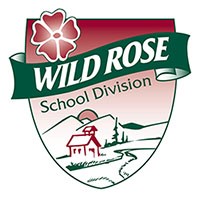 Parent Consent for:Level B AssessmentDate of referral (yy/mm/dd):    	Student Information:Child’s Legal Name:   	Date of Birth (yy/mm/dd):   		Grade:   	Student’s Address:   	Parent/Guardian:   		Home phone #:   	Business phone #:   	  Extension:   	I understand it is my responsibility to advise the school in writing of my withdrawal of any portion of, or all of this written consent.Name of consenting person (please print) 	Relationship to childSignature of consenting person 	DateName of consenting person (please print) 	Relationship to childSignature of consenting person 	DateSchool Information - if you have any questions or require clarification please contact:School Contact:   	Phone:   		Fax:   		Email:   	To be able to provide educational support services to your child, we need to ask you for some personal information.Pursuant to the School Act, the Student Record Regulation and the Freedom on Information and Protection of Privacy Act, the SchoolJurisdiction may disclose to other professionals involved in your child’s program, relevant information in your child’s Cumulative Record.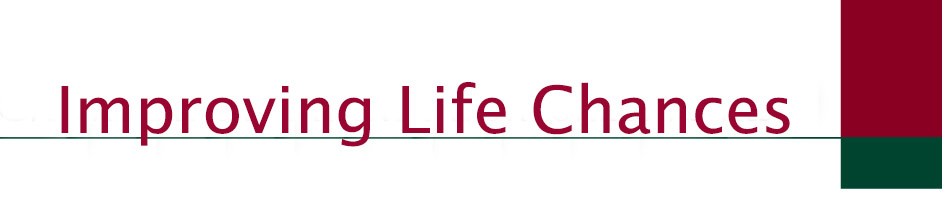 